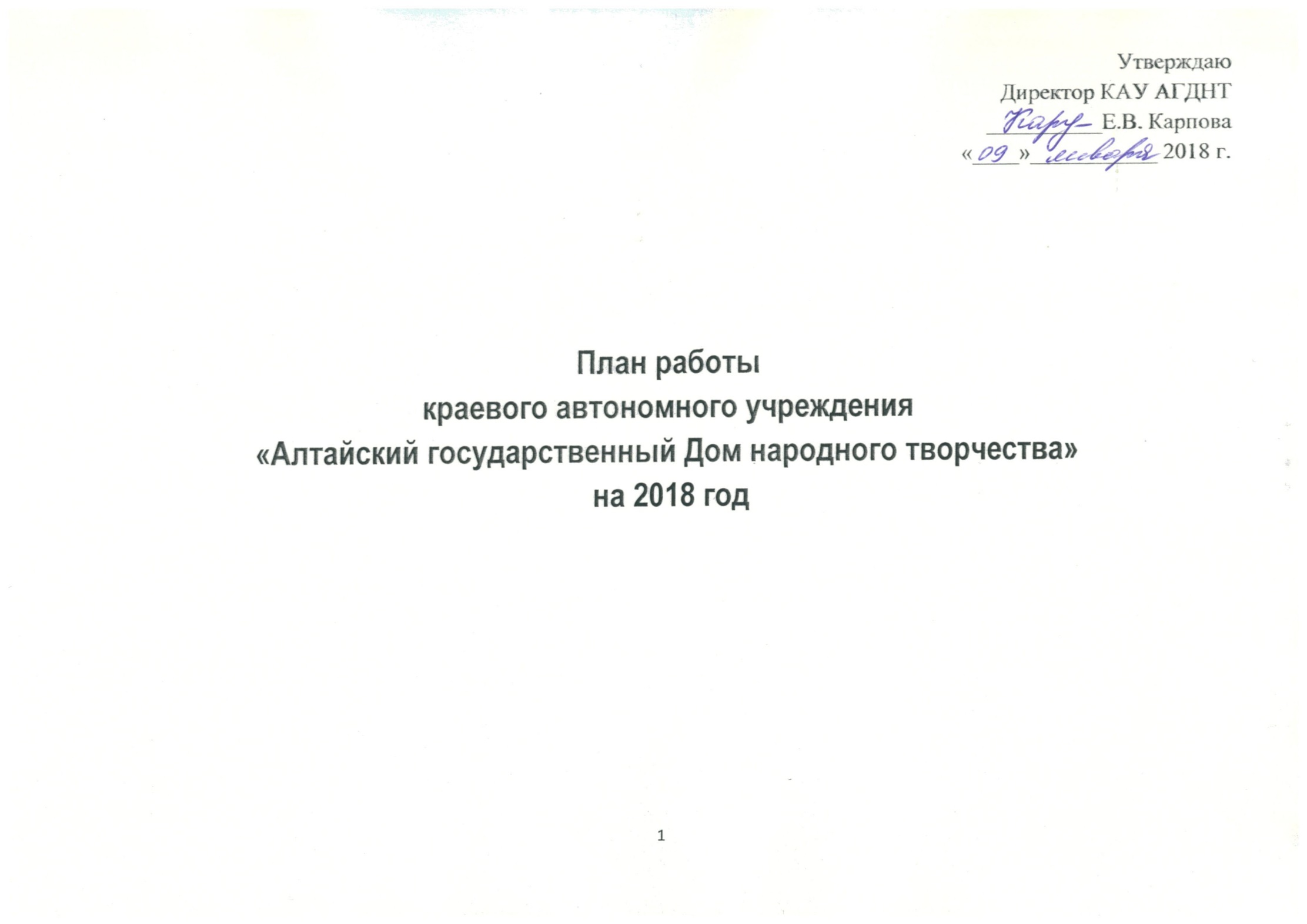 №п/п№п/пНаименование мероприятияНаименование мероприятияНаименование мероприятияСроки проведенияСроки проведенияМесто проведенияМесто проведенияОтветственныеI. ОРГАНИЗАЦИОННАЯ И ИССЛЕДОВАТЕЛЬСКАЯ РАБОТАI. ОРГАНИЗАЦИОННАЯ И ИССЛЕДОВАТЕЛЬСКАЯ РАБОТАI. ОРГАНИЗАЦИОННАЯ И ИССЛЕДОВАТЕЛЬСКАЯ РАБОТАI. ОРГАНИЗАЦИОННАЯ И ИССЛЕДОВАТЕЛЬСКАЯ РАБОТАI. ОРГАНИЗАЦИОННАЯ И ИССЛЕДОВАТЕЛЬСКАЯ РАБОТАI. ОРГАНИЗАЦИОННАЯ И ИССЛЕДОВАТЕЛЬСКАЯ РАБОТАI. ОРГАНИЗАЦИОННАЯ И ИССЛЕДОВАТЕЛЬСКАЯ РАБОТАI. ОРГАНИЗАЦИОННАЯ И ИССЛЕДОВАТЕЛЬСКАЯ РАБОТАI. ОРГАНИЗАЦИОННАЯ И ИССЛЕДОВАТЕЛЬСКАЯ РАБОТАI. ОРГАНИЗАЦИОННАЯ И ИССЛЕДОВАТЕЛЬСКАЯ РАБОТА1.1.Прием, обработка и анализ государственной статистической отчетности  КДУ краяПрием, обработка и анализ государственной статистической отчетности  КДУ краяПрием, обработка и анализ государственной статистической отчетности  КДУ краяI кв.I кв.г. Барнаулг. Барнаулотдел учебно-методической деятельностиотдел учебно-методической деятельности1.2.Прием, обработка анализ отчетов о деятельности КДУ краяПрием, обработка анализ отчетов о деятельности КДУ краяПрием, обработка анализ отчетов о деятельности КДУ края1 кв.1 кв.г. Барнаулг. Барнаулзам. директора,                    эав. отделами,специалисты АГДНТзам. директора,                    эав. отделами,специалисты АГДНТ1.3.Подготовка и сдача статистического отчета в ГИВЦ и статуправление по учреждениям культуры клубного типа, народов Севера, размещение показателей Свода годовых сведений об учреждениях культурно-досугового типа, народов Севера, ПКиО на автоматизированной системе Министерства культуры РФПодготовка и сдача статистического отчета в ГИВЦ и статуправление по учреждениям культуры клубного типа, народов Севера, размещение показателей Свода годовых сведений об учреждениях культурно-досугового типа, народов Севера, ПКиО на автоматизированной системе Министерства культуры РФПодготовка и сдача статистического отчета в ГИВЦ и статуправление по учреждениям культуры клубного типа, народов Севера, размещение показателей Свода годовых сведений об учреждениях культурно-досугового типа, народов Севера, ПКиО на автоматизированной системе Министерства культуры РФянварь-апрельянварь-апрельг. Барнаулг. БарнаулАртеменко В.В.Неклюдов А.А.Каменецкая В.М.Артеменко В.В.Неклюдов А.А.Каменецкая В.М.1.4.Подготовка аналитических материалов о состоянии культурно-досуговой деятельности и развитии жанров самодеятельного художественного творчества в Алтайском крае  в 2017 годуПодготовка аналитических материалов о состоянии культурно-досуговой деятельности и развитии жанров самодеятельного художественного творчества в Алтайском крае  в 2017 годуПодготовка аналитических материалов о состоянии культурно-досуговой деятельности и развитии жанров самодеятельного художественного творчества в Алтайском крае  в 2017 годуI кв.I кв.г. Барнаулг. Барнаулзам. директоразав. отделамиспециалисты АГДНТзам. директоразав. отделамиспециалисты АГДНТ1.5.Подготовка и сдача текстового, статистического отчета о деятельности АГДНТ в 2017 году, отчета по кадрам, материально-технической базе, финансовой деятельности в управление по культуре и архивному делуПодготовка и сдача текстового, статистического отчета о деятельности АГДНТ в 2017 году, отчета по кадрам, материально-технической базе, финансовой деятельности в управление по культуре и архивному делуПодготовка и сдача текстового, статистического отчета о деятельности АГДНТ в 2017 году, отчета по кадрам, материально-технической базе, финансовой деятельности в управление по культуре и архивному делуянварьянварьг. Барнаулг. БарнаулКарпова Е.В.Казанцева Н.В.Ситников А.Н.Вяткина И.А.Чернов С.А.Карпова Е.В.Казанцева Н.В.Ситников А.Н.Вяткина И.А.Чернов С.А.1.6.Отчетность по выполнению показателей госзадания 2018 г. в управление по культуре и архивному делуОтчетность по выполнению показателей госзадания 2018 г. в управление по культуре и архивному делуОтчетность по выполнению показателей госзадания 2018 г. в управление по культуре и архивному делуежеквартальноежеквартальног. Барнаулг. БарнаулКарпова Е.В.Вяткина И.А.Карпова Е.В.Вяткина И.А.1.7.Внутренняя отчетность по выполнению показателей госзаданияВнутренняя отчетность по выполнению показателей госзаданияВнутренняя отчетность по выполнению показателей госзаданияежеквартальноежеквартальног. Барнаулг. БарнаулЧернов С.А.зав. отделамиспециалисты АГДНТЧернов С.А.зав. отделамиспециалисты АГДНТ1.8.Организация работы комиссии по присвоению звания:- «Заслуженный коллектив самодеятельного художественного творчества Алтайского края»;- «Народный (образцовый) самодеятельный коллектив Алтайского края»;- «Народный мастер Алтайского края»Организация работы комиссии по присвоению звания:- «Заслуженный коллектив самодеятельного художественного творчества Алтайского края»;- «Народный (образцовый) самодеятельный коллектив Алтайского края»;- «Народный мастер Алтайского края»Организация работы комиссии по присвоению звания:- «Заслуженный коллектив самодеятельного художественного творчества Алтайского края»;- «Народный (образцовый) самодеятельный коллектив Алтайского края»;- «Народный мастер Алтайского края»в течение годав течение годаг. Барнаулг. БарнаулБоенко Е.А.Белякова Н.М.Боенко Е.А.Белякова Н.М.1.9.Организация работы внутренней комиссии по выполнению показателей госзадания структурными подразделениями учреждения, комиссии по определению качества оказания услугОрганизация работы внутренней комиссии по выполнению показателей госзадания структурными подразделениями учреждения, комиссии по определению качества оказания услугОрганизация работы внутренней комиссии по выполнению показателей госзадания структурными подразделениями учреждения, комиссии по определению качества оказания услугежеквартальноежеквартальног. Барнаул г. Барнаул Чернов С.А.члены комиссииЧернов С.А.члены комиссии1.10.Организация работы комиссии по присвоению звания «Лучший работник культуры года» учреждения культуры клубного типаОрганизация работы комиссии по присвоению звания «Лучший работник культуры года» учреждения культуры клубного типаОрганизация работы комиссии по присвоению звания «Лучший работник культуры года» учреждения культуры клубного типаI кв.I кв.г. Барнаулг. БарнаулКарпова Е.В.Артеменко В.В.Карпова Е.В.Артеменко В.В.1.11.Подготовка информационных документов на участников ежегодного конкурса среди муниципальных образований Алтайского края на лучшую организацию деятельности органов местного самоуправления в сфере культуры и искусстваПодготовка информационных документов на участников ежегодного конкурса среди муниципальных образований Алтайского края на лучшую организацию деятельности органов местного самоуправления в сфере культуры и искусстваПодготовка информационных документов на участников ежегодного конкурса среди муниципальных образований Алтайского края на лучшую организацию деятельности органов местного самоуправления в сфере культуры и искусстваIII  кв.III  кв.г. Барнаулг. БарнаулАртеменко В.В.Сысоев Е.В.Артеменко В.В.Сысоев Е.В.1.12.Организация работы по проведению конкурса на присвоение звания «Модельное учреждение культуры клубного типа»- подтверждение статуса «Модельное учреждение культуры клубного типа»Организация работы по проведению конкурса на присвоение звания «Модельное учреждение культуры клубного типа»- подтверждение статуса «Модельное учреждение культуры клубного типа»Организация работы по проведению конкурса на присвоение звания «Модельное учреждение культуры клубного типа»- подтверждение статуса «Модельное учреждение культуры клубного типа»I, II, IV кв.мартиюньI, II, IV кв.мартиюньг. БарнаулСанниковский КДЦ Первомайского районаРебрихинский ЦДКг. БарнаулСанниковский КДЦ Первомайского районаРебрихинский ЦДКАртеменко В.В.Сысоев Е.В.Артеменко В.В.Сысоев Е.В.1.13.Подготовка информационных материалов о деятельности КДУ  районов и городов краяПодготовка информационных материалов о деятельности КДУ  районов и городов краяПодготовка информационных материалов о деятельности КДУ  районов и городов краяв течение годав течение годаг. Барнаулг. БарнаулАртеменко В.В.зав. отделамисотрудники отделовАртеменко В.В.зав. отделамисотрудники отделов1.14.1.14.Мониторинг степени удовлетворенности потребителей качеством выполняемой работы АГДНТМониторинг степени удовлетворенности потребителей качеством выполняемой работы АГДНТМониторинг степени удовлетворенности потребителей качеством выполняемой работы АГДНТежеквартальноежеквартальног. Барнаулг. БарнаулСысоев Е.В.Неклюдов А.А.1.15.1.15.Мониторинг уровня фактической обеспеченности ПКиО  и учреждениями культуры клубного типа в городских округах и муниципальных районахМониторинг уровня фактической обеспеченности ПКиО  и учреждениями культуры клубного типа в городских округах и муниципальных районахМониторинг уровня фактической обеспеченности ПКиО  и учреждениями культуры клубного типа в городских округах и муниципальных районахI кв.I кв.г. Барнаулг. БарнаулСысоев Е.В.Неклюдов А.А.1.16.1.16.Мониторинг выполнения целевых показателей (индикаторов) обеспечивающих выполнение «дорожной карты»Мониторинг выполнения целевых показателей (индикаторов) обеспечивающих выполнение «дорожной карты»Мониторинг выполнения целевых показателей (индикаторов) обеспечивающих выполнение «дорожной карты»ежеквартальноежеквартальног. Барнаулг. БарнаулСысоев Е.В.Неклюдов А.А.1.17.1.17.Мониторинг достижения индикаторов государственной программы Алтайского края «Развитие культуры Алтайского края» 2015-2020 гг.Мониторинг достижения индикаторов государственной программы Алтайского края «Развитие культуры Алтайского края» 2015-2020 гг.Мониторинг достижения индикаторов государственной программы Алтайского края «Развитие культуры Алтайского края» 2015-2020 гг.ежеквартальноежеквартальног. Барнаулг. БарнаулСысоев Е.В.Неклюдов А.А.1.18.1.18.Мониторинг достижения показателей результативности субсидий, предоставляемых из федерального бюджета Алтайского краяМониторинг достижения показателей результативности субсидий, предоставляемых из федерального бюджета Алтайского краяМониторинг достижения показателей результативности субсидий, предоставляемых из федерального бюджета Алтайского краяежеквартальноежеквартальног. Барнаул г. Барнаул Сысоев Е.В.Неклюдов А.А.1.19.1.19.Мониторинг деятельности учреждений культуры по выполнению Конвенции о правах инвалидовМониторинг деятельности учреждений культуры по выполнению Конвенции о правах инвалидовМониторинг деятельности учреждений культуры по выполнению Конвенции о правах инвалидовежеквартальноежеквартальног. Барнаулг. БарнаулКаменецкая В.М.1.20.1.20.Мониторинг основных показателей деятельности КДУ:- составление рейтинга муниципальных образований Алтайского края по основным показателям деятельности клубных учреждений;- составление таблицы основных показателей КДУ за 2016-2017 годы в разрезе муниципальных образованийМониторинг основных показателей деятельности КДУ:- составление рейтинга муниципальных образований Алтайского края по основным показателям деятельности клубных учреждений;- составление таблицы основных показателей КДУ за 2016-2017 годы в разрезе муниципальных образованийМониторинг основных показателей деятельности КДУ:- составление рейтинга муниципальных образований Алтайского края по основным показателям деятельности клубных учреждений;- составление таблицы основных показателей КДУ за 2016-2017 годы в разрезе муниципальных образованийI кв.I кв.I кв.I кв.г. Барнаулг. Барнаулг. Барнаулг. БарнаулСысоев Е.В.Артеменко В.В.Неклюдов А.А.1.21.1.21.Мониторинг  «Деятельность учреждений культуры по организации досуга людей с ограниченными возможностями здоровья»Мониторинг  «Деятельность учреждений культуры по организации досуга людей с ограниченными возможностями здоровья»Мониторинг  «Деятельность учреждений культуры по организации досуга людей с ограниченными возможностями здоровья»I кв.I кв.г. Барнаулг. БарнаулКаменецкая В.М.1.22.1.22.Мониторинг деятельности методических служб «Многофункциональных  культурных центров по итогам реформирования сети КДУ»Мониторинг деятельности методических служб «Многофункциональных  культурных центров по итогам реформирования сети КДУ»Мониторинг деятельности методических служб «Многофункциональных  культурных центров по итогам реформирования сети КДУ»I, II кв.I, II кв.г. Барнаул   г. Барнаул   Каменецкая В.М.1.23.1.23.Подготовка вопросов на коллегию управления Алтайского края по культуре и архивному делу:- «Независимая оценка качества оказания услуг организациями культуры. Вопросы реализации предложений потребителей услуг».Подготовка вопросов на коллегию управления Алтайского края по культуре и архивному делу:- «Независимая оценка качества оказания услуг организациями культуры. Вопросы реализации предложений потребителей услуг».Подготовка вопросов на коллегию управления Алтайского края по культуре и архивному делу:- «Независимая оценка качества оказания услуг организациями культуры. Вопросы реализации предложений потребителей услуг».апрельапрельЗалесовский, Каменский, Немецкий национальный, Чарышский,Алейский,районы,  г. АлейскЗалесовский, Каменский, Немецкий национальный, Чарышский,Алейский,районы,  г. АлейскСысоев Е.В.1.24.1.24.Ведение рубрик на сайте АГДНТ«Клубная жизнь в лицах»«Дом, в котором живет праздник»Ведение рубрик на сайте АГДНТ«Клубная жизнь в лицах»«Дом, в котором живет праздник»Ведение рубрик на сайте АГДНТ«Клубная жизнь в лицах»«Дом, в котором живет праздник»в течение годав течение годаг. Барнаулг. БарнаулКаменецкая В.М.1.25.1.25.Обеспечение работы сайта АГДНТОбеспечение работы сайта АГДНТОбеспечение работы сайта АГДНТв течение годав течение годаг. Барнаулг. БарнаулПетровская Ю.Н.1.26.1.26.Обеспечение сохранности коллекции фильмофондаОбеспечение сохранности коллекции фильмофондаОбеспечение сохранности коллекции фильмофондав течение годав течение годаг. Барнаулг. Рубцовскг. Барнаулг. РубцовскДорофеева Г.М.II. РАБОТА ПО ПРОВЕДЕНИЮ ФЕСТИВАЛЕЙ, ВЫСТАВОК, СМОТРОВ, КОНКУРСОВ И ИНЫХ ПРОГРАММНЫХ КУЛЬТУРНО-МАССОВЫХ, КУЛЬТУРНО-ПРОСВЕТИТЕЛЬСКИХ МЕРОПРИЯТИЙII. РАБОТА ПО ПРОВЕДЕНИЮ ФЕСТИВАЛЕЙ, ВЫСТАВОК, СМОТРОВ, КОНКУРСОВ И ИНЫХ ПРОГРАММНЫХ КУЛЬТУРНО-МАССОВЫХ, КУЛЬТУРНО-ПРОСВЕТИТЕЛЬСКИХ МЕРОПРИЯТИЙII. РАБОТА ПО ПРОВЕДЕНИЮ ФЕСТИВАЛЕЙ, ВЫСТАВОК, СМОТРОВ, КОНКУРСОВ И ИНЫХ ПРОГРАММНЫХ КУЛЬТУРНО-МАССОВЫХ, КУЛЬТУРНО-ПРОСВЕТИТЕЛЬСКИХ МЕРОПРИЯТИЙII. РАБОТА ПО ПРОВЕДЕНИЮ ФЕСТИВАЛЕЙ, ВЫСТАВОК, СМОТРОВ, КОНКУРСОВ И ИНЫХ ПРОГРАММНЫХ КУЛЬТУРНО-МАССОВЫХ, КУЛЬТУРНО-ПРОСВЕТИТЕЛЬСКИХ МЕРОПРИЯТИЙII. РАБОТА ПО ПРОВЕДЕНИЮ ФЕСТИВАЛЕЙ, ВЫСТАВОК, СМОТРОВ, КОНКУРСОВ И ИНЫХ ПРОГРАММНЫХ КУЛЬТУРНО-МАССОВЫХ, КУЛЬТУРНО-ПРОСВЕТИТЕЛЬСКИХ МЕРОПРИЯТИЙII. РАБОТА ПО ПРОВЕДЕНИЮ ФЕСТИВАЛЕЙ, ВЫСТАВОК, СМОТРОВ, КОНКУРСОВ И ИНЫХ ПРОГРАММНЫХ КУЛЬТУРНО-МАССОВЫХ, КУЛЬТУРНО-ПРОСВЕТИТЕЛЬСКИХ МЕРОПРИЯТИЙII. РАБОТА ПО ПРОВЕДЕНИЮ ФЕСТИВАЛЕЙ, ВЫСТАВОК, СМОТРОВ, КОНКУРСОВ И ИНЫХ ПРОГРАММНЫХ КУЛЬТУРНО-МАССОВЫХ, КУЛЬТУРНО-ПРОСВЕТИТЕЛЬСКИХ МЕРОПРИЯТИЙII. РАБОТА ПО ПРОВЕДЕНИЮ ФЕСТИВАЛЕЙ, ВЫСТАВОК, СМОТРОВ, КОНКУРСОВ И ИНЫХ ПРОГРАММНЫХ КУЛЬТУРНО-МАССОВЫХ, КУЛЬТУРНО-ПРОСВЕТИТЕЛЬСКИХ МЕРОПРИЯТИЙII. РАБОТА ПО ПРОВЕДЕНИЮ ФЕСТИВАЛЕЙ, ВЫСТАВОК, СМОТРОВ, КОНКУРСОВ И ИНЫХ ПРОГРАММНЫХ КУЛЬТУРНО-МАССОВЫХ, КУЛЬТУРНО-ПРОСВЕТИТЕЛЬСКИХ МЕРОПРИЯТИЙII. РАБОТА ПО ПРОВЕДЕНИЮ ФЕСТИВАЛЕЙ, ВЫСТАВОК, СМОТРОВ, КОНКУРСОВ И ИНЫХ ПРОГРАММНЫХ КУЛЬТУРНО-МАССОВЫХ, КУЛЬТУРНО-ПРОСВЕТИТЕЛЬСКИХ МЕРОПРИЯТИЙ2.1.2.1.2.1.Мероприятия, посвященные 73-й годовщине Победы в Великой Отечественной войне:   Тематические показы фильмов, посвященных Дню защитника Отечества, Дню ПобедыМероприятия, посвященные 73-й годовщине Победы в Великой Отечественной войне:   Тематические показы фильмов, посвященных Дню защитника Отечества, Дню Победы23 февраля                                   9 мая23 февраля                                   9 маяг. Барнаул                    г. Рубцовскг. Барнаулг. Барнаул                    г. Рубцовскг. БарнаулДорофеева Г.М.2.2.2.2.2.2.Мероприятие, посвященное 73-й годовщине Победы в Великой Отечественной войне:   Краевая творческая встреча ветеранских коллективов «Живите в радости»Мероприятие, посвященное 73-й годовщине Победы в Великой Отечественной войне:   Краевая творческая встреча ветеранских коллективов «Живите в радости»март   апрельмарт   апрельг. Барнаул    Благовещенский районг. Барнаул    Благовещенский районКлассен Г. С.    Толстоног Е. П.2.3.2.3.2.3.Мероприятие, посвященное Десятилетию детства: Детский праздник «Волшебный мир – детство!», «Планета детства» (открытие детских пришкольных лагерей)Мероприятие, посвященное Десятилетию детства: Детский праздник «Волшебный мир – детство!», «Планета детства» (открытие детских пришкольных лагерей)март                                                        1 июнямарт                                                        1 июняк/т «Премьера                         г. Рубцовскг. Барнаулк/т «Премьера                         г. Рубцовскг. БарнаулБаклага А. Ю.     Сизова Т. В.Баклага А.Ю.2.4.2.4.2.4.III краевой видеоконкурс композиторов любителей «Я этой землей очарован»III краевой видеоконкурс композиторов любителей «Я этой землей очарован»февраль-июньфевраль-июньг. Барнаулг. БарнаулЛакиза А.А.2.5.2.5.2.5.VII фестиваль хореографического искусства Алтайского края «Навстречу солнцу»VII фестиваль хореографического искусства Алтайского края «Навстречу солнцу»25 февраля10-11 марта8 апреля15 апреля27 апреля28 апреля29 апреля25 февраля10-11 марта8 апреля15 апреля27 апреля28 апреля29 апреляг. Бийск г. НовоалтайскКлючевской районг. Рубцовскг. Барнаул (зона)г. Барнаул (2 тур)г. Барнаул                      (гала концерт)г. Бийск г. НовоалтайскКлючевской районг. Рубцовскг. Барнаул (зона)г. Барнаул (2 тур)г. Барнаул                      (гала концерт)Боенко Е.А.Чаплыгина Е. А.,сотрудники отдела2.6.2.6.2.6.Конкурс сценариев «Копилка творческих идей» (заочный)Конкурс сценариев «Копилка творческих идей» (заочный)февраль-октябрьфевраль-октябрьг. Барнаулг. БарнаулКлассен Г.С.Сапега О.Н.2.7.2.7.2.7.Киномероприятие, посвященное 90-летию народного артиста Вячеслава Тихонова,               90-летию народного артиста Алексея БаталоваКиномероприятие, посвященное 90-летию народного артиста Вячеслава Тихонова,               90-летию народного артиста Алексея Баталова8 февраля                       20 ноября8 февраля                       20 ноябряк\т «Премьера»к\т «Премьера»Дорофеева Г. М.2.8.2.8.2.8.Тематические показы фильмов, посвященных: Международному женскому дню, Дню России,  Дню народного единстваТематические показы фильмов, посвященных: Международному женскому дню, Дню России,  Дню народного единства8 марта,                                           12 июня,4 ноября8 марта,                                           12 июня,4 ноябряг. Барнаул г. Рубцовскг. Барнаул г. РубцовскДорофеева Г. М.Сизова Т.В.2.9.2.9.2.9.Межрегиональный фестиваль лоскутного шитья. Открытая краевая выставка декоративного искусства «Лоскутные узоры Алтая»Межрегиональный фестиваль лоскутного шитья. Открытая краевая выставка декоративного искусства «Лоскутные узоры Алтая»февраль-мартфевраль-мартг. Барнаулг. БарнаулБелякова Н.М.2.10.2.10.2.10.VII открытый краевой фестиваль-конкурс инструментальной музыки «Звени, струна!» им. Е. И. БорисоваVII открытый краевой фестиваль-конкурс инструментальной музыки «Звени, струна!» им. Е. И. Борисова30 марта –1 апреля30 марта –1 апреляг. Барнаулг. БарнаулБоенко Е.А. Лакиза А. А.2.11.2.11.2.11.Краевой фестиваль любительского творчества  «Время талантов»Краевой фестиваль любительского творчества  «Время талантов»апрельапрельапрельапрельПоспелихинский,Павловский районыПоспелихинский,Павловский районыКлассен Г.С.2.12.2.12.2.12.Акция по культурному обслуживанию работников  сельскохозяйственных комплексов, полевых станов, бригад, сельскохозяйственных предприятий, предприятий сельхозпереработки. Реализация проекта «Земля Целинная»Акция по культурному обслуживанию работников  сельскохозяйственных комплексов, полевых станов, бригад, сельскохозяйственных предприятий, предприятий сельхозпереработки. Реализация проекта «Земля Целинная»апрель-ноябрьапрель-ноябрьг. БарнаулПавловский районг. БарнаулПавловский районАртеменко В.В.Каменецкая В.М.2.13.2.13.2.13.Координация проекта «Земля целинная»Координация проекта «Земля целинная»апрель-ноябрьапрель-ноябрьг. Барнаулг. БарнаулКаменецкая В.М.2.14.2.14.2.14. «Счастье тебе, земля моя» краевой конкурс учреждений культуры  по культурному обслуживанию тружеников и жителей сёл Алтайского края «Счастье тебе, земля моя» краевой конкурс учреждений культуры  по культурному обслуживанию тружеников и жителей сёл Алтайского краяавгуст-сентябрьавгуст-сентябрьЦелинный, Кулундинский районыЦелинный, Кулундинский районыАртеменко В.В.Каменецкая В.М.Сысоев Е.В.2.15.2.15.2.15.Краевой  смотр ивент-проектов по культурному обслуживанию тружеников сельскохозяйственных предприятий сельхозпереработки Краевой  смотр ивент-проектов по культурному обслуживанию тружеников сельскохозяйственных предприятий сельхозпереработки февраль-ноябрьфевраль-ноябрьг. Барнаулг. БарнаулКаменецкая В.М.2.16.2.16.2.16.Тематический кинопоказ, посвященный     50-летию фильма «Бриллиантовая рука»Тематический кинопоказ, посвященный     50-летию фильма «Бриллиантовая рука»25 апреля25 апреляк\т «Премьера»к\т «Премьера»Дорофеева Г. М.2.17.2.17.2.17. Фестиваль детско-юношеских творческих коллективов «Золотые ворота» Фестиваль детско-юношеских творческих коллективов «Золотые ворота»мартмартг. Барнаулг. Барнаул Белозерцев Ю.А.2.18.2.18.2.18. Смотр  «Её величество семья». Единый клубный день к Дню семьи Смотр  «Её величество семья». Единый клубный день к Дню семьи8 июля8 июляпо краюпо краюСапега О.Н.2.19.2.19.2.19.XV краевой фестиваль театральных коллективов «Театральный разъезд»XV краевой фестиваль театральных коллективов «Театральный разъезд»июньиюньМихайловскийрайонМихайловскийрайонКопнинова Е.М.2.20.2.20.2.20.Краевая выставка-ярмарка «Живое ремесло» (в рамках Всероссийского фестиваля традиционной культуры «День России на Бирюзовой Катуни»)Краевая выставка-ярмарка «Живое ремесло» (в рамках Всероссийского фестиваля традиционной культуры «День России на Бирюзовой Катуни»)июньиюньАлтайский районАлтайский районБелякова Н.М.2.21.2.21.2.21.Выставка клуба мастеров лоскутного шитья «Лоскутная пятница»Выставка клуба мастеров лоскутного шитья «Лоскутная пятница»4-29 июля4-29 июляг. Барнаулгосударственный художественный музей Алтайского краяг. Барнаулгосударственный художественный музей Алтайского краяБелякова Н.М.2.22.2.22.2.22.XVIII краевые Дельфийские игры «Вместе лучше!»XVIII краевые Дельфийские игры «Вместе лучше!»13-16 июня13-16 июняЗмеиногорский районЗмеиногорский районЧернов С.А.                       Классен Г. С.2.23.2.23.2.23.Краевой фестиваль казачьей песни «Казачья вольница»Краевой фестиваль казачьей песни «Казачья вольница»июньиюньг. Камень на Обиг. Камень на ОбиБелозерцев Ю.А.2.24.2.24.2.24.XVI межрегиональный фестиваль композиторов «Песни Иткульского лета»XVI межрегиональный фестиваль композиторов «Песни Иткульского лета»6-9 июля6-9 июляТроицкий районТроицкий районЛакиза А.А.2.25.2.25.2.25.XX Всероссийский Шукшинский кинофестиваль «Нравственность — есть правда»XX Всероссийский Шукшинский кинофестиваль «Нравственность — есть правда»24-28 июля24-28 июляКиноплощадки краяКиноплощадки краяЧернов С. А.                                                    Классен Г. С. 2.26.2.26.2.26. Тематический показ, посвященный Дню российского кино «Мир кино» Тематический показ, посвященный Дню российского кино «Мир кино»27 августа27 августаг. Рубцовскг. РубцовскСизова Т.В.2.27.2.27.2.27.Межрегиональный праздник сибирских казаков «Потомки Ермака»Межрегиональный праздник сибирских казаков «Потомки Ермака»августавгустг. Змеиногорскг. ЗмеиногорскБелозерцев Ю.А.2.28.2.28.2.28.Кинопоказы. Эхо XX Всероссийского Шукшинского кинофестиваляКинопоказы. Эхо XX Всероссийского Шукшинского кинофестиваляоктябрьоктябрьк\т «Премьера»к\т «Премьера»Баклага А.Ю.2.29.2.29.2.29.Краевая выставка «Алтай мастеровой» претендентов на присвоение почетного звания Алтайского края «Народный мастер Алтайского края»Краевая выставка «Алтай мастеровой» претендентов на присвоение почетного звания Алтайского края «Народный мастер Алтайского края»сентябрь-октябрьсентябрь-октябрьг. Барнаулг. БарнаулБелякова Н.М.2.30.2.30.2.30.Краевой фестиваль детского театрального творчества «Исток» им. В.С. ЗолотухинаКраевой фестиваль детского театрального творчества «Исток» им. В.С. Золотухина27-30 октября27-30 октябряБыстроистокский районБыстроистокский районКопнинова Е.М.2.31.2.31.2.31.Киномероприятие, посвященное 60-летию фильма «Два Федора»Киномероприятие, посвященное 60-летию фильма «Два Федора»1 октября1 октябряк\т «Премьера»к\т «Премьера»Баклага А.Ю.2.32.2.32.2.32.Фестиваль любительского кино «Кинодебют»Фестиваль любительского кино «Кинодебют»22-26 октября                   22-26 октября                   к\т «Премьера»к\т «Премьера»Баклага А.Ю.2.33.2.33.2.33.Краевой ретро-фестиваль творчества пожилых людей «Пусть сердце будет вечно молодым!»Краевой ретро-фестиваль творчества пожилых людей «Пусть сердце будет вечно молодым!»октябрь-ноябрьоктябрь-ноябрьг. СлавгородКурьинскийКытмановскийКалманский районыг. СлавгородКурьинскийКытмановскийКалманский районыКлассен Г.С.2.34.2.34.2.34.Выставка  живописи  «Художники Красногорского района»Выставка  живописи  «Художники Красногорского района»декабрьдекабрьг. БарнаулГМИЛИКАг. БарнаулГМИЛИКАБелякова Н.М.2.35.2.35.2.35.XX открытый краевой конкурс вокалистов «Золотая нота» XX открытый краевой конкурс вокалистов «Золотая нота» декабрьдекабрьг. Барнаулг. БарнаулБоенко Е.А. Лакиза А.А.2.36.2.36.2.36.VI краевой праздник русского танца «Сибирский разгуляй»VI краевой праздник русского танца «Сибирский разгуляй»декабрьдекабрьг. Барнаулг. БарнаулЧаплыгина Е. А.2.37.2.37.2.37.Праздник. Киномероприятие для детей «Встреча с Дедом Морозом и Снегурочкой»Праздник. Киномероприятие для детей «Встреча с Дедом Морозом и Снегурочкой»25 декабря25 декабряг. Рубцовскг. РубцовскСизова Т.В.2.38.2.38.2.38.Краевой смотр «Клубная жизнь в лицах»Краевой смотр «Клубная жизнь в лицах»декабрьдекабрьг. Барнаулг. БарнаулКаменецкая В.М.2.39.2.39.2.39.Краевой фестиваль казачьей песни «Никола Зимний»Краевой фестиваль казачьей песни «Никола Зимний»декабрьдекабрьг. Барнаулг. БарнаулБелозерцев Ю.А.2.40.2.40.2.40.Цикл концертных мероприятий, посвященных 8 марта  «Женщинам России»Цикл концертных мероприятий, посвященных 8 марта  «Женщинам России»мартмартг. Барнаулг. БарнаулБелозерцев Ю. А.  Пивоварова Л. М.2.41.2.41.2.41.Открытие выставочной экспозиции по результатам исследовательской работы сектора традиционной казачьей культуры.Месячник памяти героев казаковОткрытие выставочной экспозиции по результатам исследовательской работы сектора традиционной казачьей культуры.Месячник памяти героев казаковмаймайг. Барнаул г. Барнаул Белозерцев Ю. А. 2.42.2.42.2.42.Презентация выставочной экспозиции основоположников возрождения казачества в Сибири «У истоков возрождения»Презентация выставочной экспозиции основоположников возрождения казачества в Сибири «У истоков возрождения»октябрьоктябрьг. Барнаулг. БарнаулБелозерцев Ю. А. 2.43.2.43.2.43.Краевая патриотическая акция «Связь времен и поколений»Краевая патриотическая акция «Связь времен и поколений»март-июльмарт-июльпо краюпо краюТолстоног Е. П.2.44.2.44.2.44.VI краевой видеоконкурс  инструментальных коллективов и солистов «Музыкальный автограф»VI краевой видеоконкурс  инструментальных коллективов и солистов «Музыкальный автограф»сентябрь-ноябрьсентябрь-ноябрьг. Барнаулг. БарнаулЛакиза А. А.2.45.2.45.2.45.Международный фестиваль деревянных скульптур «Алтай. Притяжение»Международный фестиваль деревянных скульптур «Алтай. Притяжение»сентябрьсентябрьБирюзовая КатуньБирюзовая КатуньЧернов С. А.                           Классен Г. С,2.46.2.46.2.46.Марафон Дней культуры муниципальных образований Алтайского края «Соседи»Марафон Дней культуры муниципальных образований Алтайского края «Соседи»январь-декабрьянварь-декабрьпо краюпо краюКлассен Г. С. Сапега О.Н.2.47.2.47.2.47.Всероссийская акция «Ночь кино»Всероссийская акция «Ночь кино»27 августа27 августак/т «Премьера»к/т «Премьера»Баклага А. Ю.2.48.2.48.2.48.Всероссийский фестиваль уличного киноВсероссийский фестиваль уличного киноиюньиюньг. Барнаул, Змеиногорский, Кулундинский, Завьяловский, Поспелихинский, Мамонтовский районыг. Барнаул, Змеиногорский, Кулундинский, Завьяловский, Поспелихинский, Мамонтовский районыБаклага А. Ю.2.49.2.49.2.49.Всероссийская акция «День короткометражного кино»Всероссийская акция «День короткометражного кино»декабрьдекабрьк/т «Премьера»к/т «Премьера»Баклага А. Ю.2.50.2.50.2.50.38 Международный студенческий фестиваль  ВГИК в Алтайском крае38 Международный студенческий фестиваль  ВГИК в Алтайском краедекабрьдекабрьк/т «Премьера»к/т «Премьера»Баклага А. Ю.2.51.2.51.2.51.Акция «Кино в помощь школьнику» (демонстрация фильмов по школьной программе)Акция «Кино в помощь школьнику» (демонстрация фильмов по школьной программе)январь-декабрьянварь-декабрьк/т «Премьера»к/т «Премьера»Дорофеева Г. М. 2.522.522.52Акция «Любви неугасимый свет» (демонстрация фильмов советского кинематографа)Акция «Любви неугасимый свет» (демонстрация фильмов советского кинематографа)январь-декабрьянварь-декабрьк/т «Премьера»к/т «Премьера»Дорофеева Г. М. 2.53.2.53.2.53.Акция «Кино без преград».Демонстрация фильмов для людей с ограниченными возможностямиАкция «Кино без преград».Демонстрация фильмов для людей с ограниченными возможностямиянварь-декабрь(один раз в месяц)январь-декабрь(один раз в месяц)к/т «Премьера»к/т «Премьера»Баклага А. Ю.2.54.2.54.2.54.Киновикторина «Красный, желтый, зеленый»Киновикторина «Красный, желтый, зеленый»сентябрьсентябрьг. Рубцовскг. РубцовскСизова Т.В.2.55.2.55.2.55.Цикл концертных мероприятий с участием казачьих коллективов, посвященных месячнику пожилого человекаЦикл концертных мероприятий с участием казачьих коллективов, посвященных месячнику пожилого человекаоктябрьоктябрьг. Барнаулг. БарнаулПивоварова Л.М.2.56.2.56.2.56.Экологическая акция для детей «Сохрани лес» (с показом кинофильма)Экологическая акция для детей «Сохрани лес» (с показом кинофильма)июльиюльг. Рубцовскг. РубцовскСизова Т.В.2.57.2.57.2.57.Тематический показ «Уважаем старость»Тематический показ «Уважаем старость»октябрьоктябрьг. Рубцовскг. РубцовскСизова Т.В,2.58.2.58.2.58.Краевой фестиваль ветеранских хоровых коллективов «С песней по жизни»Краевой фестиваль ветеранских хоровых коллективов «С песней по жизни»апрельапрельг. Бийскг. БийскКлассен Г.С.2.59.2.59.2.59.Краевой фестиваль вокальных коллективов «Простые звуки родины моей»Краевой фестиваль вокальных коллективов «Простые звуки родины моей»октябрьоктябрьБлаговещенский районБлаговещенский районЛакиза А.А.2.60.2.60.2.60.Киномероприятие, посвященное 150-летию со дня рождения М. ГорькогоКиномероприятие, посвященное 150-летию со дня рождения М. Горькогомартмартк/т «Премьера»к/т «Премьера»Баклага А.Ю.III. КРАЕВЫЕ УЧЕБНО-МЕТОДИЧЕСКИЕ МЕРОПРИЯТИЯIII. КРАЕВЫЕ УЧЕБНО-МЕТОДИЧЕСКИЕ МЕРОПРИЯТИЯIII. КРАЕВЫЕ УЧЕБНО-МЕТОДИЧЕСКИЕ МЕРОПРИЯТИЯIII. КРАЕВЫЕ УЧЕБНО-МЕТОДИЧЕСКИЕ МЕРОПРИЯТИЯIII. КРАЕВЫЕ УЧЕБНО-МЕТОДИЧЕСКИЕ МЕРОПРИЯТИЯIII. КРАЕВЫЕ УЧЕБНО-МЕТОДИЧЕСКИЕ МЕРОПРИЯТИЯIII. КРАЕВЫЕ УЧЕБНО-МЕТОДИЧЕСКИЕ МЕРОПРИЯТИЯIII. КРАЕВЫЕ УЧЕБНО-МЕТОДИЧЕСКИЕ МЕРОПРИЯТИЯIII. КРАЕВЫЕ УЧЕБНО-МЕТОДИЧЕСКИЕ МЕРОПРИЯТИЯIII. КРАЕВЫЕ УЧЕБНО-МЕТОДИЧЕСКИЕ МЕРОПРИЯТИЯIII. КРАЕВЫЕ УЧЕБНО-МЕТОДИЧЕСКИЕ МЕРОПРИЯТИЯ3.1.Повышение квалификации работников культуры и искусства:Повышение квалификации работников культуры и искусства:Повышение квалификации работников культуры и искусства:Режиссеры массовых праздников (2 группы)Режиссеры массовых праздников (2 группы)Режиссеры массовых праздников (2 группы)февральфевральг. Барнаулг. Барнаулг. БарнаулПечёркина Л.И.Боенко Е.А.Печёркина Л.И.Боенко Е.А.Преподаватели по вокально-хоровым дисциплинам ДМШ, ДШИ (2 группы)Преподаватели по вокально-хоровым дисциплинам ДМШ, ДШИ (2 группы)Преподаватели по вокально-хоровым дисциплинам ДМШ, ДШИ (2 группы)мартмартг. Барнаулг. Барнаулг. БарнаулПетровская  Ю.Н.Петровская  Ю.Н.Руководители и специалисты муниципальных органов культуры                                                                                            Руководители и специалисты муниципальных органов культуры                                                                                            Руководители и специалисты муниципальных органов культуры                                                                                            мартмартг. Барнаулг. Барнаулг. БарнаулПечёркина Л.И.Печёркина Л.И.Художественные руководители, руководители певческих коллективов муниципальных КДУ «Создание и работа                            вокально-хорового коллектива»Художественные руководители, руководители певческих коллективов муниципальных КДУ «Создание и работа                            вокально-хорового коллектива»Художественные руководители, руководители певческих коллективов муниципальных КДУ «Создание и работа                            вокально-хорового коллектива»апрельапрельг. Барнаулг. Барнаулг. БарнаулПечёркина Л.И.Лакиза А.А.Печёркина Л.И.Лакиза А.А.Специалисты муниципальных библиотек «Компьютерные и информационные технологии»Специалисты муниципальных библиотек «Компьютерные и информационные технологии»Специалисты муниципальных библиотек «Компьютерные и информационные технологии» май майг. Барнаулг. Барнаулг. БарнаулПетровская  Ю.Н.Петровская  Ю.Н.Руководители и специалисты поселенческих, детских библиотек «Инновационные формы работы муниципальных библиотек»Руководители и специалисты поселенческих, детских библиотек «Инновационные формы работы муниципальных библиотек»Руководители и специалисты поселенческих, детских библиотек «Инновационные формы работы муниципальных библиотек»июньиюньг. Барнаулг. Барнаулг. БарнаулПетровская Ю.Н.Петровская Ю.Н.Руководители и специалисты муниципальных поселенческих КДУРуководители и специалисты муниципальных поселенческих КДУРуководители и специалисты муниципальных поселенческих КДУсентябрьсентябрьг. Барнаулг. Барнаулг. БарнаулПечёркина Л.И.Печёркина Л.И.Руководители, специалисты органов управления архивных делРуководители, специалисты органов управления архивных делРуководители, специалисты органов управления архивных делоктябрьоктябрьг. Барнаулг. Барнаулг. БарнаулПечёркина Л.И.Печёркина Л.И.Руководители и специалисты методической службы муниципальных библиотекРуководители и специалисты методической службы муниципальных библиотекРуководители и специалисты методической службы муниципальных библиотекоктябрьоктябрьг. Барнаулг. Барнаулг. БарнаулПетровская  Ю.Н.Петровская  Ю.Н.Преподаватели теоретических дисциплин ДМШ, ДШИ  (2 группы)Преподаватели теоретических дисциплин ДМШ, ДШИ  (2 группы)Преподаватели теоретических дисциплин ДМШ, ДШИ  (2 группы)ноябрьноябрьг. Барнаулг. Барнаулг. БарнаулПетровская  Ю.Н.Петровская  Ю.Н.3.2.Краевые зональные семинары-совещания, практикумы:Краевые зональные семинары-совещания, практикумы:Краевые зональные семинары-совещания, практикумы:- совещание руководителей многофункциональных культурных центров, руководителей районных методических служб                                        «Итоги деятельности КДУ в 2017 г.»- совещание руководителей многофункциональных культурных центров, руководителей районных методических служб                                        «Итоги деятельности КДУ в 2017 г.»- совещание руководителей многофункциональных культурных центров, руководителей районных методических служб                                        «Итоги деятельности КДУ в 2017 г.»мартмартг. Барнаулг. Барнаулг. БарнаулДиректор АГДНТ,           зам. директора, заведующие отделамиДиректор АГДНТ,           зам. директора, заведующие отделами- учебно-методический семинар для работников сельских КДУ края «Деятельность учреждений культуры клубного типа по повышению качества жизни сельского населения»- учебно-методический семинар для работников сельских КДУ края «Деятельность учреждений культуры клубного типа по повышению качества жизни сельского населения»- учебно-методический семинар для работников сельских КДУ края «Деятельность учреждений культуры клубного типа по повышению качества жизни сельского населения»июньсентябрьиюньсентябрьРебрихинскийЦелинный районыРебрихинскийЦелинный районыРебрихинскийЦелинный районыАртеменко В.В. Сысоев Е.В. Каменецкая В.М.Артеменко В.В. Сысоев Е.В. Каменецкая В.М.Сем – семинар для руководителей многофункциональных культурных центров, специалистов учреждений культуры, руководителей методических служб «Деятельность учреждений культуры по формированию мотивации к здоровому образу жизни»Сем – семинар для руководителей многофункциональных культурных центров, специалистов учреждений культуры, руководителей методических служб «Деятельность учреждений культуры по формированию мотивации к здоровому образу жизни»Сем – семинар для руководителей многофункциональных культурных центров, специалистов учреждений культуры, руководителей методических служб «Деятельность учреждений культуры по формированию мотивации к здоровому образу жизни»ноябрьноябрьг. Барнаулг. Барнаулг. БарнаулАртеменко В.В. Сысоев Е.В. Каменецкая В.М. Неклюдов А.А.Артеменко В.В. Сысоев Е.В. Каменецкая В.М. Неклюдов А.А.- совещание по подготовке отчетов о работе КДУ (статистических, текстовых)                           по итогам работы в 2018 г.- совещание по подготовке отчетов о работе КДУ (статистических, текстовых)                           по итогам работы в 2018 г.- совещание по подготовке отчетов о работе КДУ (статистических, текстовых)                           по итогам работы в 2018 г.ноябрьноябрьг. Барнаулг. Барнаулг. БарнаулАртеменко В.В. Сысоев Е.В. Каменецкая В.М. Неклюдов А.А.Артеменко В.В. Сысоев Е.В. Каменецкая В.М. Неклюдов А.А.- краевой семинар руководителей казачьих организаций и коллективов по проблемам развития казачества в РФ- краевой семинар руководителей казачьих организаций и коллективов по проблемам развития казачества в РФ- краевой семинар руководителей казачьих организаций и коллективов по проблемам развития казачества в РФфевральфевральг. Барнаулг. Барнаулг. БарнаулБелозерцев Ю. А.Белозерцев Ю. А.- семинар-практикум для руководителей фольклорных коллективов- семинар-практикум для руководителей фольклорных коллективов- семинар-практикум для руководителей фольклорных коллективовмаймайСолонешенский районСолонешенский районСолонешенский районЭйхольц Е.Н.Эйхольц Е.Н.3.3.Проведение социологического исследования по теме «Эффективность деятельности многофункциональных культурных центров»Проведение социологического исследования по теме «Эффективность деятельности многофункциональных культурных центров»Проведение социологического исследования по теме «Эффективность деятельности многофункциональных культурных центров»II-1V кв.II-1V кв.Сысоев Е.В.Сысоев Е.В.3.4.Ведение рубрик на сайте АГДНТ «Клубная жизнь в лицах «Дом, в котором живет праздник»Ведение рубрик на сайте АГДНТ «Клубная жизнь в лицах «Дом, в котором живет праздник»Ведение рубрик на сайте АГДНТ «Клубная жизнь в лицах «Дом, в котором живет праздник»в течение годав течение годаКаменецкая В.М.Каменецкая В.М.3.5.Творческая лаборатория руководителей народных инструментальных коллективов краяТворческая лаборатория руководителей народных инструментальных коллективов краяТворческая лаборатория руководителей народных инструментальных коллективов краямартмартг. Барнаулг. Барнаулг. БарнаулЛакиза А.А.Лакиза А.А.3.6.Творческая лаборатория для руководителей детских театральных коллективовТворческая лаборатория для руководителей детских театральных коллективовТворческая лаборатория для руководителей детских театральных коллективовоктябрьоктябрьБыстроистокский районБыстроистокский районБыстроистокский районКопнинова Е.М.Копнинова Е.М.3.7.Творческая лаборатория кинолюбителейТворческая лаборатория кинолюбителейТворческая лаборатория кинолюбителейфевраль-декабрьфевраль-декабрьг. Барнаулг. Барнаулг. БарнаулБаклага А.Ю.Баклага А.Ю.3.8.Мастер-классы:Мастер-классы:Мастер-классы:- руководителей любительских хореографических коллективов- руководителей любительских хореографических коллективов- руководителей любительских хореографических коллективовфевральмартапрельапрельапрельфевральмартапрельапрельапрельг. Новоалтайскг. Бийскг. РубцовскКлючевской районг. Барнаулг. Новоалтайскг. Бийскг. РубцовскКлючевской районг. Барнаулг. Новоалтайскг. Бийскг. РубцовскКлючевской районг. БарнаулБоенко Е.А.Чаплыгина Е. А. Боенко Е.А.Чаплыгина Е. А. -  участников краевой выставки-ярмарки «Живое ремесло»-  участников краевой выставки-ярмарки «Живое ремесло»-  участников краевой выставки-ярмарки «Живое ремесло»июньиюньАлтайский районАлтайский районАлтайский районБелякова Н.М.Белякова Н.М.-  участников краевых Дельфийских игр                  (по номинациям): пение, хореография, художественное чтение, инструментальное исполнительство-  участников краевых Дельфийских игр                  (по номинациям): пение, хореография, художественное чтение, инструментальное исполнительство-  участников краевых Дельфийских игр                  (по номинациям): пение, хореография, художественное чтение, инструментальное исполнительствоиюньиюньЗмеиногорский районЗмеиногорский районЗмеиногорский районЧернов    С.А.                          Классен Г. С.Чернов    С.А.                          Классен Г. С.-  руководителей детских театральных коллективов в рамках краевого фестиваля детского театрального творчества                            им. В.С. Золотухина «Исток»-  руководителей детских театральных коллективов в рамках краевого фестиваля детского театрального творчества                            им. В.С. Золотухина «Исток»-  руководителей детских театральных коллективов в рамках краевого фестиваля детского театрального творчества                            им. В.С. Золотухина «Исток»октябрьоктябрьБыстроистокский районБыстроистокский районБыстроистокский районКопнинова Е.М.Копнинова Е.М.- участников межрегионального фестиваля лоскутного шитья- участников межрегионального фестиваля лоскутного шитья- участников межрегионального фестиваля лоскутного шитьяфевральфевральг. Барнаул г. Барнаул г. Барнаул Белякова Н.М.Белякова Н.М.- композиторов — участников фестиваля «Песни Иткульского лета»- композиторов — участников фестиваля «Песни Иткульского лета»- композиторов — участников фестиваля «Песни Иткульского лета»июльиюльТроицкий районТроицкий районТроицкий районЛакиза А. А.Лакиза А. А.- педагогов вокалистов:народное пение, стилизация; классический вокал; эстрадное исполнительство- педагогов вокалистов:народное пение, стилизация; классический вокал; эстрадное исполнительство- педагогов вокалистов:народное пение, стилизация; классический вокал; эстрадное исполнительстводекабрьдекабрьг. Барнаулг. Барнаулг. БарнаулЛакиза А. А. Лакиза А. А. -  участников фестиваля «Кинодебют»-  участников фестиваля «Кинодебют»-  участников фестиваля «Кинодебют»октябрьоктябрьг. Барнаулг. Барнаулг. БарнаулБаклага А. Ю.Баклага А. Ю.- режиссеров массовых праздник- режиссеров массовых праздник- режиссеров массовых праздникфевральфевральг. Барнаул г. Барнаул г. Барнаул Боенко Е.А.Печёркина Л.И.Боенко Е.А.Печёркина Л.И.- преподавателей по вокально-хоровым дисциплинам- преподавателей по вокально-хоровым дисциплинам- преподавателей по вокально-хоровым дисциплинаммартмартг. Барнаулг. Барнаулг. БарнаулПетровская Ю.Н.Петровская Ю.Н.- композиторов-любителей- композиторов-любителей- композиторов-любителейиюньиюньг. Барнаулг. Барнаулг. БарнаулЛакиза А.А.Лакиза А.А.- участников краевого фестиваля казачьей песни «Казачья вольница»- участников краевого фестиваля казачьей песни «Казачья вольница»- участников краевого фестиваля казачьей песни «Казачья вольница»июньиюньг. Камень-на-Обиг. Камень-на-Обиг. Камень-на-ОбиБелозерцев Ю.А.Белозерцев Ю.А.- руководителей казачьих коллективов- руководителей казачьих коллективов- руководителей казачьих коллективовавгуставгустг. Змеиногорскг. Змеиногорскг. ЗмеиногорскБелозерцев Ю.А.Белозерцев Ю.А.- преподавателей теоретических дисциплин ДМШ, ДШИ (2 группы)- преподавателей теоретических дисциплин ДМШ, ДШИ (2 группы)- преподавателей теоретических дисциплин ДМШ, ДШИ (2 группы)ноябрьноябрьг. Барнаулг. Барнаулг. БарнаулПетровская Ю.Н.Петровская Ю.Н.IV.  РЕДАКЦИОННО-ИЗДАТЕЛЬСКАЯ ДЕЯТЕЛЬНОСТЬIV.  РЕДАКЦИОННО-ИЗДАТЕЛЬСКАЯ ДЕЯТЕЛЬНОСТЬIV.  РЕДАКЦИОННО-ИЗДАТЕЛЬСКАЯ ДЕЯТЕЛЬНОСТЬIV.  РЕДАКЦИОННО-ИЗДАТЕЛЬСКАЯ ДЕЯТЕЛЬНОСТЬIV.  РЕДАКЦИОННО-ИЗДАТЕЛЬСКАЯ ДЕЯТЕЛЬНОСТЬIV.  РЕДАКЦИОННО-ИЗДАТЕЛЬСКАЯ ДЕЯТЕЛЬНОСТЬIV.  РЕДАКЦИОННО-ИЗДАТЕЛЬСКАЯ ДЕЯТЕЛЬНОСТЬIV.  РЕДАКЦИОННО-ИЗДАТЕЛЬСКАЯ ДЕЯТЕЛЬНОСТЬIV.  РЕДАКЦИОННО-ИЗДАТЕЛЬСКАЯ ДЕЯТЕЛЬНОСТЬIV.  РЕДАКЦИОННО-ИЗДАТЕЛЬСКАЯ ДЕЯТЕЛЬНОСТЬIV.  РЕДАКЦИОННО-ИЗДАТЕЛЬСКАЯ ДЕЯТЕЛЬНОСТЬ№ п/п№ п/пНазвание материалаАвтор (составитель)Автор (составитель)Срок сдачи в РИОСрок сдачи в РИОСрок выпускаФорма выпуска, объемФорма выпуска, объемТираж4.1.4.1.«В помощь руководителям КДУ» (информационно-нормативные материалы), выпуск № 16Сысоев Е.В.Сысоев Е.В.IV кв.декабрь2017 г.IV кв.декабрь2017 г.I кв. февральброшюра28 стр.брошюра28 стр.20 экз.сайт АГДНТ4.2.4.2.«Итоги деятельности культурно-досуговых Алтайского края за 2017 год» (информационно-аналитический сборник)Карпова Е.В., отделы АГДНТКарпова Е.В., отделы АГДНТI кв.февральI кв.февральI кв.мартброшюра48 стр.брошюра48 стр.50 экз.сайт АГДНТ4.3.4.3.«Клубный курьер»  (информационный бюллетень), выпуск № 32Кучуева Н.А.Кучуева Н.А. II кв. апрель II кв. апрельII кв.июньброшюра28 стр.брошюра28 стр.20 экз.сайт АГДНТ4.4.4.4.Краевая патриотическая акция «Связь времен и поколений» (буклет)Толстоног Е.П.Толстоног Е.П.II кв.июньII кв.июньIII кв.августбуклет28 стр.буклет28 стр.50 экз.по программе4.5.4.5.«В помощь начинающим работникам культуры» (методические рекомендации)Каменецкая В.М.Каменецкая В.М.II кв.июньII кв.июньIII кв.августброшюра28 стр.брошюра28 стр.50 экз.сайт АГДНТ4.6.4.6.«Досуг семьи – забота общая» (сборник информационно-методических материалов из опыта работы культурно-досуговых учреждений края)Сапега О.Н.Сапега О.Н.III  кв.августIII  кв.августIII кв.сентябрьброшюра28 стр.брошюра28 стр.50 экз.сайт АГДНТ4.7.4.7.«Новое время – новые игры»(сборник сценариев интерактивных мероприятий)Кучуева Н.А.Кучуева Н.А.III  кв.августIII  кв.августIV кв.октябрьброшюра28 стр.брошюра28 стр.50 экз.сайт АГДНТ4.8.4.8.«Легендарный сын Алтая»(методические рекомендации по проведению мероприятий, посвященных 100-летию со дня рождения Михаила Тимофеевича Калашникова)Классен Г.С.Классен Г.С.III кв.сентябрьIII кв.сентябрьIV кв.ноябрьброшюра28 стр.брошюра28 стр.50 экз.сайт АГДНТ4.9.4.9.«Организация работы районных методических служб»(методические рекомендации)Артеменко В.В.Артеменко В.В.III кв.сентябрьIII кв.сентябрьIV кв.ноябрьброшюра28 стр.брошюра28 стр.20 экз.сайт АГДНТ4.10.4.10.«О подготовке отчетов  о работе учреждений культурно-досугового типа Алтайского края за   2018 год» (рекомендации)Чернов С.А., отделы АГДНТЧернов С.А., отделы АГДНТIV кв.октябрьIV кв.октябрьIV кв.ноябрьброшюра20 стр.брошюра20 стр.10 экз.сайт АГДНТ4.11.4.11.«Народный подвиг – целина»(информационно-сценарные материалы к 65-летию освоения целинных и залежных земель)Каменецкая В.М.Каменецкая В.М.IV кв.октябрьIV кв.октябрьIV кв.декабрьброшюра32  стр.брошюра32  стр.50  экз.сайт АГДНТ4.12.4.12.«В помощь руководителям культурно-досуговых учреждений» (информационно-нормативные материалы),                выпуск № 17Сысоев Е.В.Сысоев Е.В.IV кв.декабрьIV кв.декабрьI кв.2019 г.брошюра28  стр.брошюра28  стр.20 экз.сайт АГДНТ